             КАРАР                                                            ПОСТАНОВЛЕНИЕ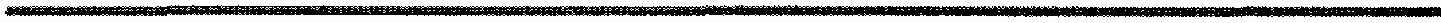       25 декабрь 2017 йыл                    №  102                    25 декабря 2017 годаО признании утратившим силу Постановление № 19 от 27 апреля 2010 года «Об утверждении Положения о проверке достоверности и полноты сведений, представляемых гражданами, претендующими на замещение должностей муниципальной службы, и муниципальными служащими и соблюдения общих принципов служебного поведения муниципальными служащими администрации Сельского  поселения Акбулатовский сельсовет муниципального района Мишкинский  район Республики Башкортостан»          В соответствии с требованиями Федерального закона от 06.10.2003 г. № 131-ФЗ «Об общих принципах организации местного самоуправления в Российской Федерации», Федерального закона от 02.03.2007г. № 25-ФЗ «О муниципальной службе в Российской Федерации», Конституции  Республики Башкортостан, Закона Республики Башкортостан от 16.07.2007г. № 453-з «О муниципальной службе в Республике Башкортостан», Устава Сельского поселения Акбулатовский сельсовет муниципального  района Мишкинский район Республики Башкортостан, администрация сельского поселения Акбулатовский сельсовет муниципального  района Мишкинский район Республики Башкортостан п о с т а н о в л я е т:Считать утратившим силу Постановление Администрации сельского поселения Акбулатовский сельсовет муниципального района Мишкинский район Республики Башкортостан от 27 апреля 2010г. № 19 «Об утверждении Положения о проверке достоверности и полноты сведений, представляемых гражданами, претендующими на замещение должностей муниципальной службы, и муниципальными служащими и соблюдения общих принципов служебного поведения муниципальными служащими администрации Сельского  поселения Акбулатовский сельсовет муниципального района Мишкинский  район Республики Башкортостан».Обнародовать данное постановление на информационном стенде в здании Администрации Сельского поселения Акбулатовский сельсовет по адресу: д. Новоакбулатово, ул. Дружбы, д. 13 и разместить на странице администрации сельского поселения Акбулатовский сельсовет интернет-сайта муниципального района Мишкинский район: http://akbulat.mishkan.ru.Глава сельского поселения                                                                     В.И. БикмурзинБашšортостан Республикаhы Мишкº районы муниципаль районыныœ Аšбулат аулы советы ауыл билºìºhå Хакимиºòå 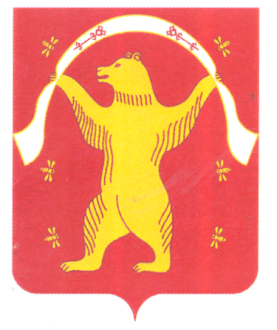 Администрация сельского поселения Акбулатовский сельсовет муниципального района Мишкинский район Республики Башкортостан